Your recent request for information is replicated below, together with our response.The recent public announcements by Kier Starmer of the Labour Party UK; “make the British coast hostile territory” “for migrants.”  boni iuris – smoke of good right/refers to having significant legal basis to bring legal action. Nemo est supra leges – Nobody is above the laws. Therefore, could Kier Starmer’s In personam statement be considered contrary to the any of the articles found on the International Humanitarian Law Database (ICRC) and the Geneva Conventions of 1949, additional protocols and their commentaries?The information sought is not held by Police Scotland and section 17 of the Act therefore applies.You may care to note that the Freedom of Information Act provides a right of access to recorded information only and we are unable to respond to requests for comment on particular matters.If you require any further assistance, please contact us quoting the reference above.You can request a review of this response within the next 40 working days by email or by letter (Information Management - FOI, Police Scotland, Clyde Gateway, 2 French Street, Dalmarnock, G40 4EH).  Requests must include the reason for your dissatisfaction.If you remain dissatisfied following our review response, you can appeal to the Office of the Scottish Information Commissioner (OSIC) within 6 months - online, by email or by letter (OSIC, Kinburn Castle, Doubledykes Road, St Andrews, KY16 9DS).Following an OSIC appeal, you can appeal to the Court of Session on a point of law only. This response will be added to our Disclosure Log in seven days' time.Every effort has been taken to ensure our response is as accessible as possible. If you require this response to be provided in an alternative format, please let us know.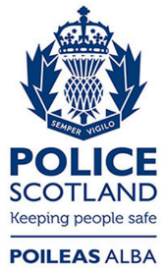 Freedom of Information ResponseOur reference:  FOI 24-1362Responded to:  29 May 2024